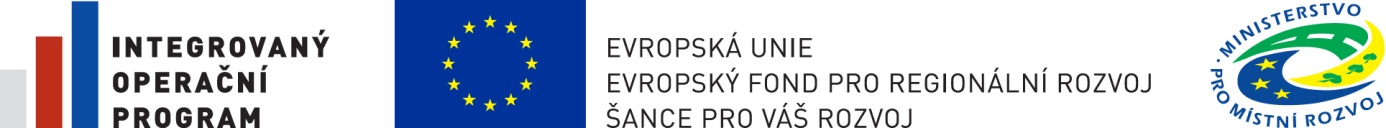 Ministerstvo pro místní rozvoj ČRvyhlašuje od  22. května 20097. výzvuk podávání žádostí o poskytnutí podpory     v Integrovaném operačním programuprioritní osa 5NÁRODNÍ PODPORA ÚZEMNÍHO ROZVOJE oblast intervence 5.2 Zlepšení prostředí v problémových sídlištích Způsob příjmu žádostíKontinuální výzva. Výzva je vyhlášena pouze pro projekty realizované v rámci Integrovaných plánů rozvoje měst schválených  ministrem pro místní rozvoj.Oprávnění žadatelé	revitalizace veřejných prostranství (aktivita 5.2a) a část 5.2c): obce (zákon č. 128/2000 Sb., o obcích);regenerace bytových domů (aktivita 5.2b) a část 5.2c): vlastníci bytových domů - obce, bytová družstva či další obchodní společnosti (zákon č. 513/1991 Sb. obchodní zákoník), vlastníci jednotek sdružení ve společenství vlastníků jednotek podle zvláštního zákona (zákon č. 72/1994 Sb., o vlastnictví bytů), další právnické a fyzické osoby vlastnící bytový dům (např. občanský zákoník);u zajištění moderního sociálního bydlení při renovacích stávajících budov: obce a nestátní neziskové organizace.Podporované aktivityRevitalizace veřejných prostranstvíúpravy sídlištního prostoru, např. úprava, obnova či výsadba veřejné zeleně, zvýšení podílu nezpevněných travnatých ploch;parkové úpravy včetně pořízení a obnovy městského mobiliáře (lavičky apod.);výstavba, rekonstrukce a sanace dopravní infrastruktury, např. parkovacích ploch, pěších komunikací, chodníků, cyklistických stezek, veřejných prostranství, vybudování protihlukových stěn; výstavba, rekonstrukce a sanace technické infrastruktury, např. zařízení na odtok přívalových vod, opatření na odstranění vrchního vedení napětí a jeho nahrazení kabelovým vedením, sanace a doplnění veřejného osvětlení;budování či modernizace nekomerčních volně přístupných rekreačních ploch, včetně úprav a zřizování dětských hřišť, vodních ploch a dalších ploch pro veřejné rekreační a sportovní využití.Regenerace bytových domůzateplení obvodového pláště domu, zateplení vybraných vnitřních konstrukcí; práce na bytovém domě prováděné k odstranění statických poruch nosných konstrukcí a opravy konstrukčních nebo funkčních vad konstrukce domu; sanace základů a opravy hydroizolace spodní stavby;rekonstrukce technického vybavení domů (modernizace otopné soustavy, výměna rozvodů tepla, plynu a vody, modernizace vzduchotechniky, výtahů);výměny či modernizace lodžií, balkonů včetně zábradlí;zajištění moderního sociálního bydlení při renovacích stávajících budov. Pilotní projekty zaměřené na řešení romských komunit ohrožených sociálním vyloučenímrevitalizace veřejných prostranství;regenerace bytových domů.Územní zaměření podporyAktivity Revitalizace veřejných prostranství a Regenerace bytových domůProjekty budou realizovány na deprivovaném území následujících měst:  Bohumín, Brno, Břeclav, České Budějovice, Český Těšín, Děčín, Frýdek-Místek, Havířov, Hodonín, Hradec Králové, Cheb, Chomutov, Chrudim, Jablonec nad Nisou, Jirkov, Karlovy Vary, Karviná, Kladno, Kopřivnice, Kroměříž, Liberec, Litvínov, Mladá Boleslav, Most, Náchod, Nový Jičín, Olomouc, Opava, Orlová, Ostrava, Pardubice, Písek, Přerov, Příbram, Strakonice, Tábor, Třebíč, Uherské Hradiště, Ústí nad Labem, Vsetín, Znojmo.Aktivita Pilotní projekty zaměřené na řešení romských komunit ohrožených sociálním vyloučením Projekty budou realizovány v sociálně vyloučené romské lokalitě na deprivovaném území následujících měst: Brno, Kladno, Most, Orlová, Ostrava, Přerov.V deprivovaném území musí být v době podání žádosti do této výzvy zahájena realizace projektu v  oblasti intervence 3.1 IOP nebo v oblasti intervence 3.2 OP LZZ.Celkový finanční objem výzvy z ERDF4 111 825 571 Kč (154  058 658 EUR) - 80 % z celkové alokace pro 5.2.Částka v Kč byla přepočtena podle kurzu 26,69 Kč/EUR.Ministerstvo pro místní rozvoj se zavazuje alokovat ve svém rozpočtu finanční částku na kofinancování projektů regenerace bytových domů, u nichž podíl finančních prostředků ERDF a SR bude vždy v poměru 85:15.Forma podpory Dotace.Výše podporyrevitalizace veřejných prostranství: 85  % ze zdrojů ERDF, 15  % ze zdrojů žadatele.regenerace bytových domů: 40 % (z toho 85 % ERDF a 15 % státní rozpočet). U projektů z regionu NUTS 2 Jihozápad činí podpora 36 % do konce roku 2010 a od roku 2011 30 %. V případě malého podniku lze využít bonifikaci 20 % a u středního podniku 10 %, město ve své výzvě může rozhodnout o případném využití bonifikace. Podrobné vysvětlení naleznete v Příručce pro žadatele a příjemce. Typ podpory Individuální projekty.Zahájení a ukončení realizace projektupro projekty revitalizace veřejných prostranství Od 1. ledna 2007 do 30. června 2015. Realizace projektů nesmí být ukončena před vydáním Rozhodnutí o poskytnutí dotace.pro projekty regenerace bytových domůOd data uvedeného na potvrzení Centra pro regionální rozvoje ČR o způsobilosti projektu do 30. června 2015. Hranice celkových způsobilých výdajů projektuMinimální výše celkových způsobilých výdajů není stanovena. Maximální výše celkových způsobilých výdajů je omezena jen u budování sociálních bytů, kde nesmí přesáhnout 15 000 Kč na 1 m2 plochy bytu.Způsobilé výdajeZpůsobilé výdaje jsou podrobně uvedeny v Příručce pro žadatele a příjemce.Počáteční datum pro způsobilost výdajůpro projekty revitalizace veřejných prostranství1. leden 2007.pro projekty regenerace bytových domůDen uvedený na potvrzení Centra pro regionální rozvoj ČR o způsobilosti projektu, kde je uvedeno, že předložený projekt splnil všechna kritéria přijatelnosti. Před tímto datem nesmí být zahájeny stavební práce nebo dán závazný příslib objednávky zařízení, nesmí být ukončeno výběrové řízení na dodavatele,  ani rozhodnuto o přidělení veřejné zakázky. Forma žádosti o dotaciŽadatel vyplňuje projektovou žádost prostřednictvím aplikace Benefit7. Formulář projektové žádosti je k dispozici v elektronické formě na webové adrese www.eu-zadost.cz. Žadatel předkládá tištěnou verzi žádosti se všemi relevantními povinnými přílohami. Seznam povinných příloh je uveden v aplikaci Benefit7 a v Příručce pro žadatele a příjemce pro oblast intervence 5.2. Nezbytnou přílohou je potvrzení od města o výběru projektu.Příjem žádostíTištěné žádosti budou od 22. května 2009 přijímat pobočky Centra pro regionální rozvoj ČR podle místa realizace projektu. Žadatelé budou o ukončení výzvy informováni 20 pracovních dní předem.Příručka pro žadatele a příjemce Žadatel je povinen postupovat podle Příručky pro žadatele a příjemce pro oblast intervence 5.2 zveřejněné na stránkách: http://www.strukturalni-fondy.cz/iop/5-2.KontaktyMinisterstvo pro místní rozvoj ČRCentrum pro regionální rozvoj ČR (CRR)Regionální kancelář CRR Střední Čechy, Náměstí míru 9, 120 53 Praha 2Regionální kancelář CRR Jihozápad, Karlova 108, 397 01 PísekRegionální kancelář CRR Severozápad, Školní 1183/10, 430 01 ChomutovRegionální kancelář CRR Severovýchod, U Koruny 73, 500 02 Hradec KrálovéRegionální kancelář CRR Střední Morava, Jeremenkova 40B, 772 00 OlomoucRegionální kancelář CRR Jihovýchod, Dvořákova 44/14, 602 00 Brno Regionální kancelář CRR Moravskoslezsko, ul. 28. října 165, 709 00 Ostrava Personální obsazení Kontakt Hana Pejpalová Odbor podpory bydlení,  Staroměstské náměstí 6, Praha 1 Mgr. Alexandra Šimčíková Odbor řízení operačních programů,  Staroměstské náměstí 6, Praha 1+420 224 861 235pejhan@mmr.cz+420 224 861 575simale@mmr.cz Ing. Jan Klofáč 
 vedoucí  +420 221 596 555
 klofac@crr.cz  Ing. Naděžda Burešová vedoucí  +420 382 224 414 buresova@crr.cz   Ing.  Jindřich Puchingervedoucí  +420 474 623 720puchinger@crr.cz  Ing. Leoš Macura
 vedoucí  +420  495 580 411
 macura@crr.cz  Ing. Ivana Šupová vedoucí  +420 587 337 707 supova@crr.cz   Ing. Šárka Schreiberová vedoucí  +420 542 425 236 schreiberova@crr.cz   Ing. Lumír Ondřejek vedoucí  +420 597 081 423ondrejek@crr.cz  